Safeguarding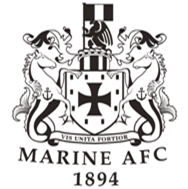 Concern FormThis form should be emailed to welfare@marinefc.com Name of child / young person involvedDate and time of incident / concernDate and time of reportingReported byReported toDetails of incident / concern (continue on separate sheet if required)Details of any witnessesDetails of any physical injuries observedDetails of any behaviour changesAction takenAny additional informationSigned